										проект доопрацьований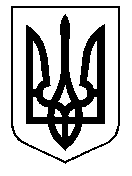 ТАЛЬНІВСЬКА РАЙОННА РАДАЧеркаської областіР  І  Ш  Е  Н  Н  Я__________                                                                                      № ______/VІІПро реорганізацію Заліського, Кобриновогребельського,  Лащівського, Романівського навчально-виховних комплексів шляхом поділу та приєднанняВідповідно до пункту 20 частини 1 статті 43, статей 44, 59,60  Закону України «Про місцеве самоврядування в Україні»,  абзацу 4 ч.2  статті 66 Закону України  «Про освіту», статті 9 та  ч. 1  статті 11 Закону України «Про загальну середню освіту»,  статті 12 Закону України «Про дошкільну освіту», статті 104, 105, 106, 107 Цивільного кодексу України, враховуючи необхідність оптимізації роботи освітньої галузі та подання Тальнівської районної державної адміністрації,  районна рада ВИРІШИЛА:Реорганізувати шляхом поділу заклади освіти району, засновником яких є Тальнівська районна рада, а саме:1.1. Заліський навчально - виховний комплекс «дошкільний навчальний заклад – загальноосвітня освітня школа І ступеня» Тальнівської районної ради (код ЄДРПОУ 22798576) в Заліський заклад дошкільної освіти (дитячий садок) «Берізка» Тальнівської районної ради та Заліську початкову школу Тальнівської районної ради;1.2. Кобриновогребельський навчально - виховний комплекс «дошкільний навчальний заклад – загальноосвітня освітня школа І-ІІ ступенів» Тальнівської районної ради (код ЄДРПОУ 24350868) в Кобриновогребельський заклад дошкільної освіти (дитячий садок) «Ромашка» Тальнівської районної ради та в Кобриновогребельську початкову школу Тальнівської районної ради;1.3. Лащівський навчально-виховний комплекс «дошкільний навчальний заклад – загальноосвітня освітня школа І ступеня» Тальнівської районної ради (код ЄДРПОУ 24350880) в Лащівський заклад дошкільної освіти (дитячий садок)  «Берізка» Тальнівської районної ради та в Лащівську початкову школу Тальнівської районної ради;1.4. Романівський навчально-виховний комплекс «дошкільний навчальний заклад – загальноосвітня освітня школа І-ІІ ступенів» Тальнівської районної ради (код ЄДРПОУ 22798599) в Романівський дошкільний заклад (дитячий садок) «Сонечко» Тальнівської районної ради та в Романівську початкову школу Тальнівської районної ради.  2. Визнати, що реорганізовані шляхом поділу заклади освіти району,  вказані в підпунктах 1.1.-1.4 пункту 1 даного рішення, є правонаступниками усіх прав та обов’язків закладів освіти, які реорганізуються відповідно передавальних актів.3. Встановити строк для заявлення кредиторами своїх вимог до розпорядника коштів  по  закладах освіти, вказаних у підпунктах 1.1.-1.4 пункту 1 даного рішення - 2  місяці з дня оприлюднення повідомлення про припинення їх діяльності в зв’язку з реорганізацією.4. Взяти до відома, що  комісію з реорганізації  закладів освіти, вказаних в підпунктах 1.1.-1.4 пункту 1 даного рішення, створено окремим рішенням районної ради.  5. Уповноважити комісію з реорганізації закладів освіти, в триденний термін  з дня  прийняття цього рішення, подати державному  реєстратору заяву про початок процедури реорганізації шляхом перетворення.6. Відділу освіти Тальнівської районної державної адміністрації забезпечити: 6.1. Контроль за проведенням заходів, передбачених чинним законодавством щодо реорганізації закладів освіти району, зазначених в підпунктах 1.1-1.4 пункту 1 даного рішення;6.2. До 15.08.2019 року розроблення, погодження та затвердження маршрутів підвезення учнів реорганізованих закладів освіти, вказаних в підпунктах 1.1.-1.4 пункту 1 даного рішення.7. Директорам  закладів освіти:7.1. Упорядкувати штатні розписи відповідно до чинного законодавства; 7.2. Повідомити в установленому чинним законодавством України порядку, працівників  закладу освіти про реорганізацію закладу; 7.3. Забезпечити дотримання соціально-правових гарантій працівників  при реорганізації закладів освіти у порядку та на умовах, визначених чинним законодавством України.8. Після завершення процедури реорганізації закладів освіти, вказаних в підпунктах 1.1-1.4 пункту 1 даного рішення, розпочати процедури реорганізації даних закладів шляхом приєднання, а саме:8.1. Заліську та Кобриновогребельську початкові школи Тальнівської районної ради до Кобринівського навчально-виховного комплексу «дошкільний навчальний заклад – загальноосвітня школа І-ІІІ ступенів» Тальнівської районної ради;8.2. Лащівську початкову школу Тальнівської районної ради до Веселокутського  навчально-виховного комплексу «дошкільний навчальний заклад – загальноосвітня школа І-ІІ ступенів» Тальнівської районної ради;8.3. Романівську початкову школу Тальнівської районної ради до Мошурівської загальноосвітньої школи І-ІІІ ступенів Тальнівської районної ради.9. Передати  на утримання заклади дошкільної освіти (дитячі садки) до комунальної власності  сільських рад,  а саме:9.1. Заліській сільській раді - Заліський заклад дошкільної освіти (дитячий садок) «Берізка» Тальнівської районної ради;9.2. Кобриновогребельській сільській раді - Кобриновогребельський заклад дошкільної освіти (дитячий садок) «Ромашка» Тальнівської районної ради;9.3. Лащівській сільській раді - Лащівський заклад дошкільної освіти (дитячий садок) «Берізка» Тальнівської районної ради;9.4. Романівській сільській раді - Романівський  заклад дошкільної освіти (дитячий садок) «Сонечко» Тальнівської районної ради.10. Визнати, що реорганізовані шляхом приєднання та передані  заклади освіти району, вказані в підпунктах 7.1.-7.3 пункту 7 та в підпунктах 8.1-8.4 пункту 8 даного рішення, є правонаступниками усіх прав та обов’язків закладів освіти, які реорганізуються та передаються.11. Процедуру реорганізації проводити відповідно до вимог пунктів 3-6 даного рішення.12. Рекомендувати Заліському, Лащівському, Кобриновогребельському  та Романівському сільським головам винести на розгляд сесій питання про прийняття до комунальної власності та утримання закладів дошкільної освіти, які розміщені на території сільської ради, про що надати копії відповідних рішень районній раді до 15.06.2019 року.13. Контроль за виконанням рішення покласти на постійні комісії районної ради з соціальних та гуманітарних питань і з питань  комунальної власності, промисловості та регуляторної політики.Голова районної ради                                                           